Сумська міська радаVІI СКЛИКАННЯ ХХІ СЕСІЯРІШЕННЯвід 22 лютого 2017 року № 1819 -МРм. СумиНа виконання постанови Зарічного районного суду м. Суми від 17.08.2015 (справа № 591/5223/15-а), у зв’язку з невідповідністю розробленого та наданого проекту землеустрою щодо відведення земельної ділянки вимогам статей 26 та 50 Закону України «Про землеустрій», статті 34 «Про Державний земельний кадастр», враховуючи розміщення на частині земельної ділянки загального користування дитячого майданчику комунальної власності, відповідно до статті 12 та 83 Земельного кодексу України, керуючись пунктом 34 частини першої статті 26 Закону України «Про місцеве самоврядування в Україні», Сумська міська рада ВИРІШИЛА:Відмовити у затвердженні проекту землеустрою щодо відведення земельної ділянки та наданні у власність Тур Ларисі Миколаївні (2718304267) земельну ділянку за адресою: м. Суми, вул. Гончарна, 31/1 площею 0,0905 га, кадастровий номер 5910136600:18:005:0032. Категорія та функціональне призначення земельної ділянки: землі житлової та громадської забудови Сумської міської ради для будівництва і обслуговування жилого будинку, господарських будівель та споруд (присадибна ділянка).Сумський міський голова                                                                           О.М. ЛисенкоВиконавець: Клименко Ю.М.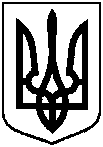 Про відмову у наданні у власність земельної ділянки Тур Л.М.